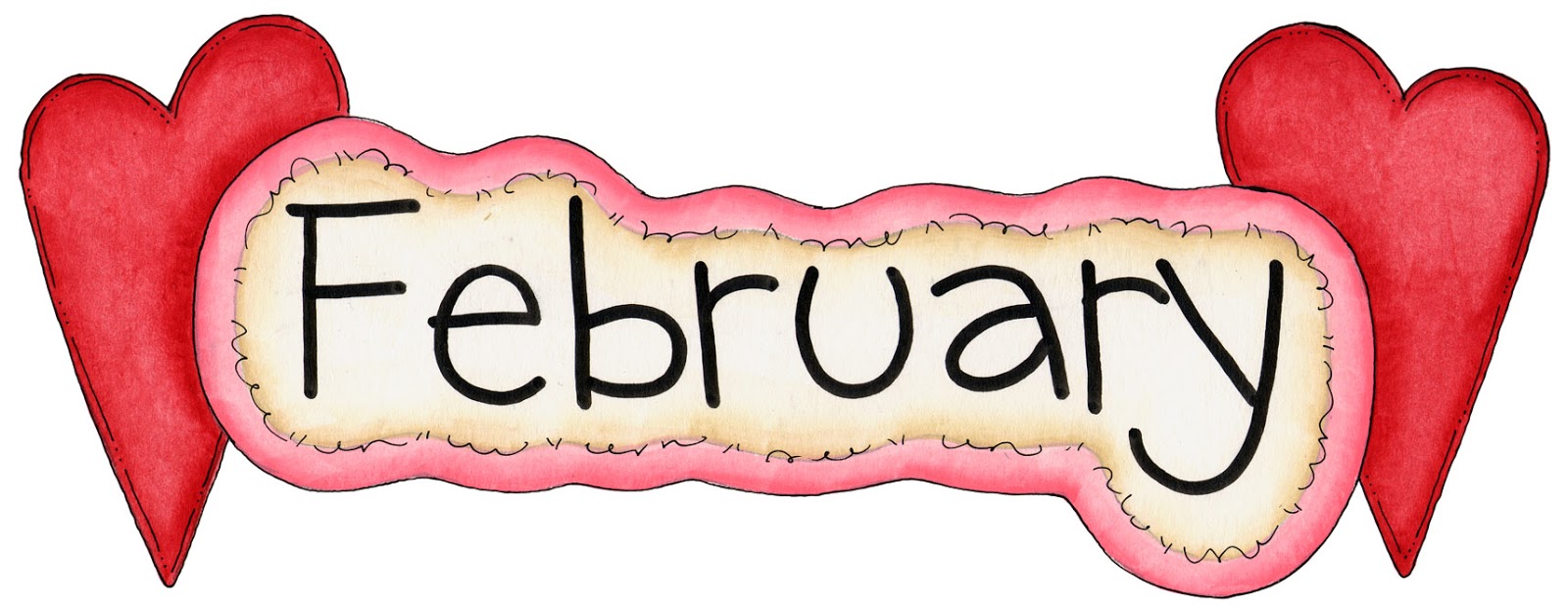 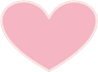 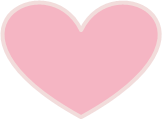 SUNDAYMONDAYTUESDAYWEDNESDAYTHURSDAYFRIDAYSATURDAY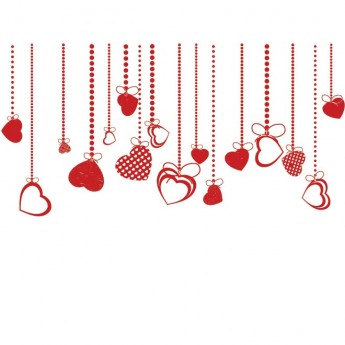 1PuzzlesExercise2Bible BlurtPainting3 Hallmark MovieBalloon Ball4Golden GirlsQuestion Ball5DominoesEastern Sky6ManicuresSocial Circle 7BingoBalloon Tennis8Massage Therapy   Trivia9Uno CardsMike Darling10The WaltonsQuestion Ball11Little House on the PrairieBalloon Ball12   DominoesSinging with Dan and Bart13ManicuresExercise14Singing with Mr. Howard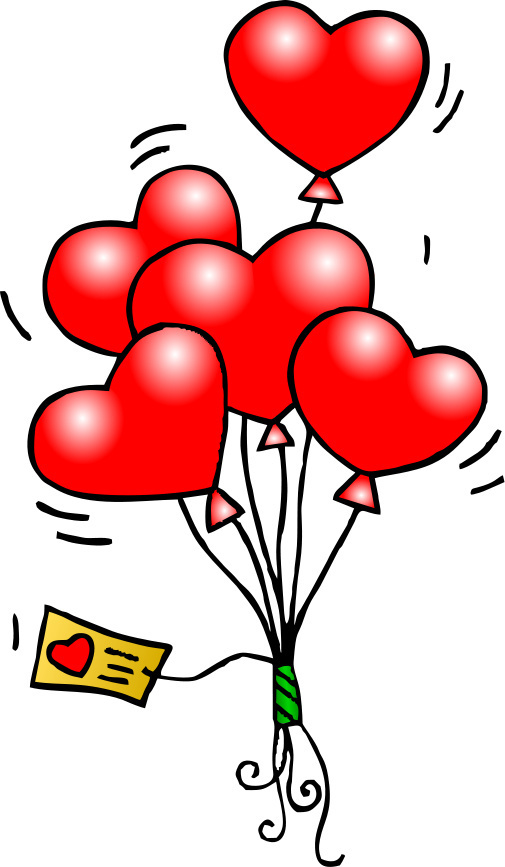 ValentinesDay Party 2:0015Social Circle &Puzzles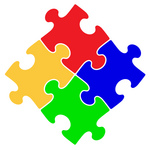 Creative Art16Bible BlurtSinging with the Hallmarks17Happy Birthday Mr. StoneHallmark Movie18The WaltonsBalloon Tennis19DominoesSinging with Ann and Mark Karaoke20Happy Birthday Mrs. WarhurstPainting21    BingoEastern Sky22PuzzlesFinish the Saying23Singing with Mr. ErikHappy Birthday Mrs. Noble24The Andy Griffith ShowBalloon Ball25 Golden GirlsExercise26DominoesGreg, Jeremy, and Michael27ManicuresSocial Circle 28BingoBalloon Ball